OSNOVNA ŠKOLA MILANA LANGA Bregana, Langova 220. 3. 2024.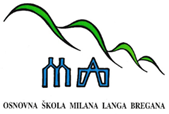 ŠKOLSKA  KUHINJA – MLIJEČNI OBROKza razdoblje od 25. do 27.3.2024. godinePonedjeljak:  lisnato vanilija-šumsko voće + mlijekoUtorak: 	    pizza + sokSrijeda:	    pecivo sa sirom + jogurtJELOVNIK  ZA  UČENIKE U  PRODUŽENOM  BORAVKUza razdoblje od 25. do 27.3.2024. godinePonedjeljak: DORUČAK: cornflakes + mlijekoRUČAK:       bistra juha + kuhana junetina sa paradajz sosom + pire krumpirUtorak:DORUČAK: nutella + kruhRUČAK:       grah varivo sa suhim mesom i tjesteninom + kolačSrijeda:DORUČAK: salama na kruhuRUČAK:       paradajz juha + bakalar s krumpiromDOBAR TEK!